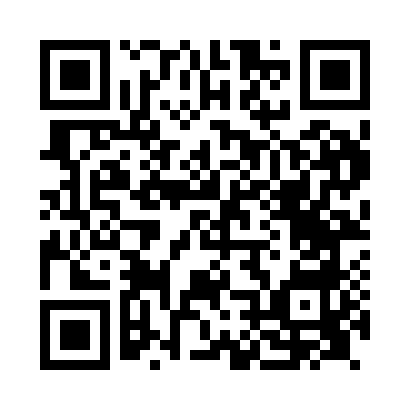 Prayer times for Gomersal, West Yorkshire, UKMon 1 Jul 2024 - Wed 31 Jul 2024High Latitude Method: Angle Based RulePrayer Calculation Method: Islamic Society of North AmericaAsar Calculation Method: HanafiPrayer times provided by https://www.salahtimes.comDateDayFajrSunriseDhuhrAsrMaghribIsha1Mon2:564:411:116:539:4111:262Tue2:574:421:116:539:4011:263Wed2:574:431:126:529:4011:264Thu2:584:441:126:529:3911:255Fri2:584:451:126:529:3911:256Sat2:594:461:126:529:3811:257Sun3:004:471:126:519:3711:258Mon3:004:481:126:519:3611:249Tue3:014:491:136:519:3611:2410Wed3:014:501:136:509:3511:2411Thu3:024:511:136:509:3411:2312Fri3:034:531:136:509:3311:2313Sat3:034:541:136:499:3211:2214Sun3:044:551:136:499:3111:2215Mon3:054:561:136:489:3011:2116Tue3:054:581:136:479:2811:2117Wed3:064:591:146:479:2711:2018Thu3:075:011:146:469:2611:2019Fri3:085:021:146:459:2511:1920Sat3:085:041:146:459:2311:1821Sun3:095:051:146:449:2211:1822Mon3:105:061:146:439:2011:1723Tue3:115:081:146:429:1911:1624Wed3:115:101:146:419:1711:1525Thu3:125:111:146:419:1611:1526Fri3:135:131:146:409:1411:1427Sat3:145:141:146:399:1211:1328Sun3:155:161:146:389:1111:1229Mon3:155:181:146:379:0911:1130Tue3:165:191:146:369:0711:1031Wed3:175:211:146:359:0611:09